		Årsmöte 25/2-19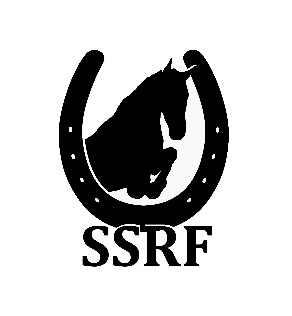 Dagordning§ 1   Mötets öppnande§ 2   Upprop och fastställande av röstlängd för mötet§ 3   Mötets rätta utlysande§ 4   Fastställande av dagordning§ 5   Val av ordförande samt sekreterare för mötet§ 6   Val av två justeringsmän tillika rösträknare§ 7   Styrelsens verksamhetsberättelse samt resultat och balansräkning§ 8   Revisorsberättelse över styrelsens förvaltning§ 9   Beslut om ansvarsfrihet för styrelsen för den tid revisionen avser§ 10 Fastställande av medlemsavgiften och Stora och Lilla ridhuskortet§ 11 Val av styrelseOrdförande för en tid av ett årTre ledamöter för en tid av två årTre suppleanter för en tid av ett år§ 12 Val av revisor och revisor suppleant för en tid av ett år§ 13 Val av valberedning§ 14 Val avTävlingskommittéAnläggningskommittéCafeteriakommittéUtbildningsansvarigUngdomssektion§ 15 Motioner från medlemmar och styrelse§ 16 Verksamhetsplan för 2019§ 17 Övrigt§ 18 Mötets avslutande